Веселые старты.Чтоб расти и закалятьсяНе по дням, а по часам,Физкультурой заниматься,Заниматься нужно нам!Цели    Пропаганда здорового образа жизни.Совершенствование связи семьи и школы через привлечение родителей к совместным с детьми общешкольным мероприятиям.Развитие личности ребёнка на основе овладения физической культурой.Воспитание чувства коллективизма, товарищества, взаимовыручки, творческого мышления.Инвентарь:   кегли, обручи, баскетбольные мячи, старые лыжи, воздушные шары, надувные мячи, спортивные скамейки, 3 совка, 3 набора продуктов, 3 хозяйственные сумки, барьеры, ласты, “ковры-самолёты” (обычные коврики).Зал украшен воздушными шарами, гирляндами, плакатами.Ведущий: Здравствуйте, дорогие ребята и уважаемые гости! Нам очень приятно видеть всех Вас сегодня в нашем спортзале! Мы начинаем самую весёлую из всех спортивных и самую спортивную из всех весёлых игр – “Весёлые старты”! И наш спортивный зал превращается в весёлый стадион! Участники соревнований будут состязаться в силе, ловкости, смекалке, быстроте!Представление команд (название, девиз, визитка).Эмблемы и девизы для команд Команда  "Ну погоди!"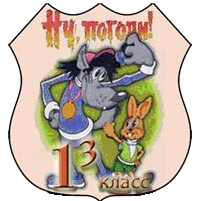 Девиз:      Максимум спорта, максимум смеха!                  Так мы быстрее добьемся успеха.                  Если другой отряд впереди,                   Мы ему скажем: "Ну погоди!"Команда  "Комета"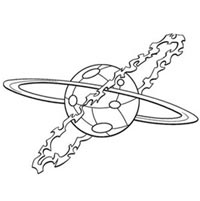 Девиз1:    Комета на небе, а мы - на земле!                  Да здравствует счастье всегда и везде!Девиз2:   Летим вперед и побеждаем!                 Всем отстающим помогаем!Девиз3:  У кометы есть девиз:                "Никогда не падать вниз"Команда    "Радуга"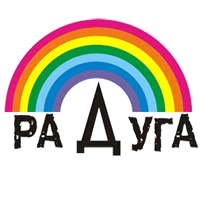 Девиз:      Мы как радуги цвета, неразлучны никогда! Команда    "Верные друзья"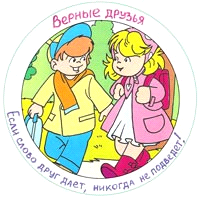 Девиз1:      Мы команда хоть куда!                    В спорте все мы мастера.                    Будем бегать, мяч гонять,                    За победу воеватьДевиз2:      Если слово друг дает,                    Никогда не подведет!Команда    "Дружба"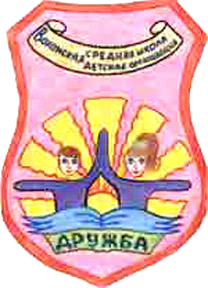 Девиз1:     Девиз наш: Дружба и успех!                    Мы победим сегодня всех!Девиз2:     Все за одного, один за всех,                    Тогда в команде будет успех!Жюри.А сейчас напутственные слова участникам соревнований.Выступление детей. Если хочешь стать умелым,Сильным, ловким, смелым,Научись любить скакалки,Обручи и палки.Никогда не унывай,В цель мячами попадай.Вот здоровья в чём секрет –Всем друзьям – физкульт-привет!Спорт, ребята, очень нужен,Мы со спортом очень дружим.Спорт – помощник!Спорт – здоровье!Спорт – игра!Физкульт – ура!В мире нет рецепта лучше,Будь со спортом неразлучен,Проживёшь 100 лет –Вот и весь секрет!Мы праздник мира, дружбы открываем.Спортивный праздник закипит сейчас!Мы спортом дух и тело развиваем,Он наполнит силой каждого из вас!Итак, с командами познакомились, жюри выбрали, напутствие услышали – пора начинать соревнование!1 эстафета.“Разминка”.Добежать до противоположной стороны зала, огибая кегли; пролезть в обруч и бегом вернуться обратно.2 эстафета.“За продуктами”.На противоположной стороне зала на тумбе лежат продукты (чай, соль, макароны, семечки, лимонад, лавровый лист, “Ролтон”, шпроты). Взяв хозяйственную сумку, участник отправляется “за продуктами”. Перепрыгнув через 2 барьера, добегает до тумбы, кладёт в сумку 1 продукт, возвращается обратно и передаёт сумку следующему игроку. ПУТЕШЕСТВИЕ ВСЛЕПУЮДля этой игры потребуются кегли и повязки на глаза по количеству участников. Кегли расставляются змейкой перед каждой командой. Команды, взявшись за руки, с завязанными глазами пытаются пройти дистанцию, не задев кегли. У чьей команды окажется меньше сбитых кеглей, та и становится победительницей путешествия. Каждая несбитая кегля - одно очко.КЕНГУРУУчастники команды по очереди должны пробежать, а вернее - пропрыгать определенное расстояние, зажав между коленями теннисный мяч или спичечный коробок. Если мяч или коробок падает на землю, бегун поднимает его, снова зажимает коленями и продолжает бег. Побеждает команда, которая выполнила задание быстрее других.НЕ БОЛЕЙ!Участники команд без помощи рук на скорость передают бутафорский градусник так, чтобы он обязательно находился под левой рукой. Побеждает команда, выполнившая задание первой.10 эстафета.“Праздничная”.Добежать до противоположной стороны зала, взять 1 лист с буквой и вернуться обратно. Эстафета считается законченной, когда команда выстроилась, держа перед собой составленное слово.Использованные слова: СЧАСТЬЕ! КРАСОТА! ВЕСЕЛЬЕ!Пока жюри готовится огласить окончательные итоги, вас приветствуют учащиеся начальной школы:Танец “Разноцветная игра”Подведение итогов.Награждение команд.Команды награждаются шоколадными медалями за I, II и III места и сладкими призами.Ведущий: Вот и закончился наш праздник. Все участники команд показали свою ловкость, силу, быстроту. А главное – получили заряд бодрости и массу положительных эмоций! Ещё раз поздравляем всех с праздником! Занимайтесь спортом, укрепляйте своё здоровье, развивайте силу и выносливость! До новых встреч!